УТВЕРЖДЕНА
приказом ФНС России от16.04.2015
№ ММВ-7-14/153@Форма по КНД 1121005Выписка из Единого государственного реестра налогоплательщиковв отношении организации
по состоянию на 12.10.2022(дата формирования выписки)МУНИЦИПАЛЬНОЕ БЮДЖЕТНОЕ УЧРЕЖДЕНИЕ КУЛЬТУРЫ "РАЙОННЫЙ ДОМ КУЛЬТУРЫ"(полное наименование организации)Сведения о российской организацииСведения об учете российской организации в налоговом органеСведения о постановке на учет российской организации в налоговом органе по месту нахожденияСведения о постановке на учет российской организации в налоговом органе по месту нахождения недвижимогоимущества (в том числе земельных участков), в том числе в связи с заключением концессионного соглашения1Страница 1 из 323Страница 2 из 3Выписка из Единого государственного реестра налогоплательщиков сформирована с использованием сервиса «Предоставлениесведений из Единого государственного реестра налогоплательщиков», размещенного в Личном кабинете налогоплательщика наофициальном сайте ФНС России в сети Интернет.Выписка из Единого государственного реестра налогоплательщиков в электронной форме, подписанная усиленнойквалифицированной электронной подписью, равнозначна выписке на бумажном носителе, подписанной собственноручной подписьюдолжностного лица налогового органа и заверенной печатью налогового органа (пункты 1 и 3 статьи 6 Федерального закона от 6апреля 2011 г. № 63-ФЗ «Об электронной подписи»).ДОКУМЕНТ ПОДПИСАНЭЛЕКТРОННОЙ ПОДПИСЬЮСертификат: 73537689113731368188818473614463589324Владелец: МИ ФНС России по ЦОД
Действителен: с 24.12.2021 по 24.03.2023Страница 3 из 3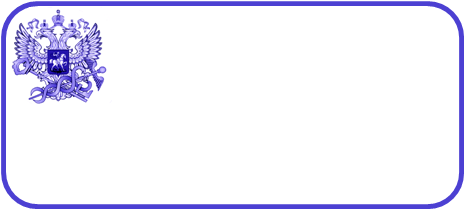 12.10.2022№ 489879(идентификационный номер налогоплател/ьщика/код причины постановки на учет)1Основной государственный регистрационный номер записио государственной регистрации организации10242013656822Дата внесения записи в ЕГРЮЛ о государственнойрегистрации организации28.10.20023ИНН42130038854КПП421301001Наименование и адресНаименование и адресНаименование и адрес5Полное наименованиеМУНИЦИПАЛЬНОЕ БЮДЖЕТНОЕ УЧРЕЖДЕНИЕКУЛЬТУРЫ "РАЙОННЫЙ ДОМ КУЛЬТУРЫ"6Сокращенное наименованиеМБУК "РДК"7Адрес (место нахождения) организации652196,РОССИЯ,КЕМЕРОВСКАЯ ОБЛАСТЬ - КУЗБАССОБЛ,МАРИИНСКИЙ Р-Н,,ПРИСТАНЬ 2-Я Д,ВЕСЕННЯЯУЛ,13,,891011Код территории муниципального образования посправочнику ОКТМО по месту нахождения российской
организации3251600012КПП42130800313Наименование и код налогового органа, в которомосуществлена постановка на учет организацииМежрайонная ИФНС России № 9 по Кемеровской области -Кузбассу, код: 424614Дата постановки на учет организации в налоговом органеедения о принадлежащем организации объекте недвижи23.08.2021Сведения о принадлежащем организации объекте недвижимого имущества (в том числе земельном участке)Сведения о принадлежащем организации объекте недвижимого имущества (в том числе земельном участке)Сведения о принадлежащем организации объекте недвижимого имущества (в том числе земельном участке)Сведения о земельном участкеСведения о земельном участкеСведения о земельном участке15Кадастровый номер42:07:0112003:34616Категория землиЗЕМЛИ НАСЕЛЕННЫХ ПУНКТОВ17Вид разрешенного использованияДля сельскохозяйственного производства18Код по ОКТМО территории муниципального образования поместу нахождения земельного участка3251600019Адрес места нахождения (текстом), либо наименованиеориентира или описание местоположения ЗУ на ДКК652182,КЕМЕРОВСКАЯ ОБЛАСТЬ,Мариинский р-н,,Первомайский п,Рабочая ул,3,,20Площадь170021Единица измерения площадиКвадратный метр22Кадастровая стоимость, руб60788623Дата утверждения кадастровой стоимости01.01.2009Сведения о регистрации права земельного участкаСведения о регистрации права земельного участкаСведения о регистрации права земельного участка1.11.11.124Наименование вида праваСобственность25Размер доли в праве (числитель)126Размер доли в праве (знаменатель)127Размер доли в праве (текстом)128Дата права01.01.200929Номер регистрации права0Реквизиты правоустанавливающего документаРеквизиты правоустанавливающего документаРеквизиты правоустанавливающего документа1.1.11.1.11.1.130Наименование правоустанавливающего документаВЫПИСКА31Номер правоустанавливающего документабн32Дата правоустанавливающего документа01.01.200933КПП42130600234Наименование и код налогового органа, в которомосуществлена постановка на учет организацииМежрайонная ИФНС России № 9 по Кемеровской области -Кузбассу, код: 424635Дата постановки на учет организации в налоговом органеедения о принадлежащем организации объекте недвижи23.08.2021Сведения о принадлежащем организации объекте недвижимого имущества (в том числе земельном участке)Сведения о принадлежащем организации объекте недвижимого имущества (в том числе земельном участке)Сведения о принадлежащем организации объекте недвижимого имущества (в том числе земельном участке)Сведения об объекте недвижимого имуществаСведения об объекте недвижимого имуществаСведения об объекте недвижимого имущества36Вид объектаИные строения, помещения и сооружения37Назначение объекта238Назначение (текстом)нежилое39Кадастровый номер42:07:0112003:42940Код по ОКТМО территории муниципального образования поместу нахождения объекта3251600041Адрес места нахождения (текстом)652182,КЕМЕРОВСКАЯ ОБЛАСТЬ,р-н. Мариинский,,п.Первомайский,ул. Рабочая,3,,342Номер строения (сооружения)343Номер комнаты (помещения)344Площадь (протяженность)40145Единица измеренияКвадратный метр46Год ввода в эксплуатацию201447Кадастровая стоимость, руб308332.9148Дата утверждения кадастровой стоимости01.01.2013Сведения о регистрации права объекта недвижимого имуществаСведения о регистрации права объекта недвижимого имуществаСведения о регистрации права объекта недвижимого имущества2.12.12.149Наименование вида праваОперативное управление50Размер доли в праве (числитель)051Размер доли в праве (знаменатель)152Размер доли в праве (текстом)053Дата права13.10.201454Номер регистрации права42-42-04/007/2014-03055КПП42130600156Наименование и код налогового органа, в которомосуществлена постановка на учет организацииМежрайонная ИФНС России № 9 по Кемеровской области -Кузбассу, код: 424657Дата постановки на учет организации в налоговом органеедения о принадлежащем организации объекте недвижи23.08.2021Сведения о принадлежащем организации объекте недвижимого имущества (в том числе земельном участке)Сведения о принадлежащем организации объекте недвижимого имущества (в том числе земельном участке)Сведения о принадлежащем организации объекте недвижимого имущества (в том числе земельном участке)Сведения об объекте недвижимого имуществаСведения об объекте недвижимого имуществаСведения об объекте недвижимого имущества58Вид объектаИные строения, помещения и сооружения59Назначение объекта260Назначение (текстом)нежилое61Кадастровый номер42:07:0105003:108362Код по ОКТМО территории муниципального образования поместу нахождения объекта3251600063Адрес места нахождения (текстом)652196,РОССИЯ,Кемеровская обл,Мариинский р-н,,Пристань 2-я д,Весенняя ул,13,,364Номер строения (сооружения)1365Номер комнаты (помещения)366Площадь (протяженность)1645.367Единица измеренияКвадратный метр68Год ввода в эксплуатацию201769Кадастровая стоимость, руб8302710.370Дата утверждения кадастровой стоимости01.01.2014Сведения о регистрации права объекта недвижимого имуществаСведения о регистрации права объекта недвижимого имуществаСведения о регистрации права объекта недвижимого имущества3.13.13.171Наименование вида праваОперативное управление72Размер доли в праве (числитель)073Размер доли в праве (знаменатель)174Размер доли в праве (текстом)075Дата права16.10.201776Номер регистрации права42:07:0105003:1083-42/004/2017-1Реквизиты правоустанавливающего документаРеквизиты правоустанавливающего документаРеквизиты правоустанавливающего документа3.1.13.1.13.1.177Наименование правоустанавливающего документаАкт приема-передачи имущества в оперативное управлениеМБУК "Районный дом культуры"78Номер правоустанавливающего документаб/н79Дата правоустанавливающего документа05.06.20173.1.23.1.23.1.280Наименование правоустанавливающего документаРешение Комитета по управлению муниципальнымимуществом администрации Мариинского муниципальногорайона81Номер правоустанавливающего документа2982Дата правоустанавливающего документа05.06.2017